STOKES BAY SAILING CLUB


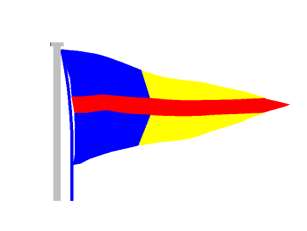 Tuesday 6th April 2021Dear Members,It was brilliant to finally see boats racing from Stokes Bay again over the Easter weekend. 30 boats joined in on Sunday, and 10 Lasers braved the cold on Monday. Below is a brief update and a reminder of our obligations as we navigate through the COVID Roadmap.COVIDPlease be vigilant. Face coverings are required when in the clubhouse and also when helping other sailors during launch and recovery. Remember to take a face covering on the water with you. Changing rooms are closed. Access to the clubhouse is for the toilets only, or the bridge if you are on duty.BridgeThank you to everyone that signed up to SailEvent and tallied for racing electronically. It is really important for this to work that everybody jumps in with both feet and signs up. If you haven’t signed up yet, please do so  - the how-to video is linked at the bottom of this letter along with a reminder of what you need to do.I’m pleased to report that the new bridge system is working well; although, at present, we cannot automate the sound signals. We are investigating this technical issue and hope to have it resolved soon. If you have a duty coming up, please watch the bridge system video (link at bottom) which will give you an introduction. There are crib sheets on the bridge to help as well.If you have any questions about what we need from you, or any other bridge related feedback, please email stokesbaysc@gmail.com  and we will do our best to help you.Thank you.
Peter Mackin
Sailing SecretaryREMINDER: Getting set up for online sign-onWe need you to do TWO things which shouldn’t take more than 5 minutes of your time:Sign up to Sailevent.net - Head to their website and click ‘Sailor’ in the top right. It only requires your email address to set up. I strongly recommend you set up a password to make signing in easier in future. Enter our ‘SBSC Club Racing 2021’ SailEvent competition online via the link below. Please do this for all boats you helm, using the same email address you used in your SailEvent account.